Publicado en  el 25/11/2016 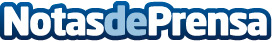 Diseñar o programar: ¿qué se necesita para crear aplicaciones interactivas?La tecnología avanza con pasos de gigante. Sólo hay que echar un vistazo a las ferias tecnológicas para comprobar que, tras varios años monopolizadas por los ordenadores, se han convertido en un aparador de nuevas genialidades que nos sorprenden con inventos y soluciones a nuestros problemas cotidianosDatos de contacto:Nota de prensa publicada en: https://www.notasdeprensa.es/disenar-o-programar-que-se-necesita-para-crear_1 Categorias: E-Commerce Software Dispositivos móviles http://www.notasdeprensa.es